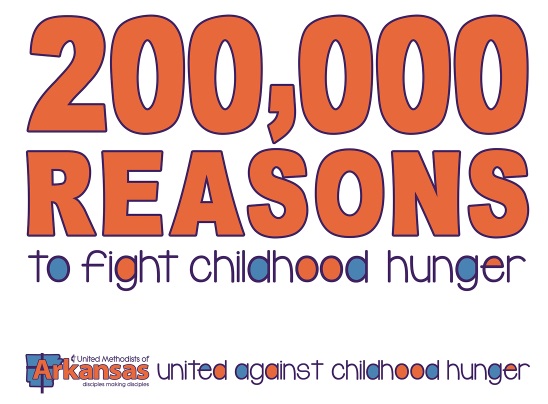 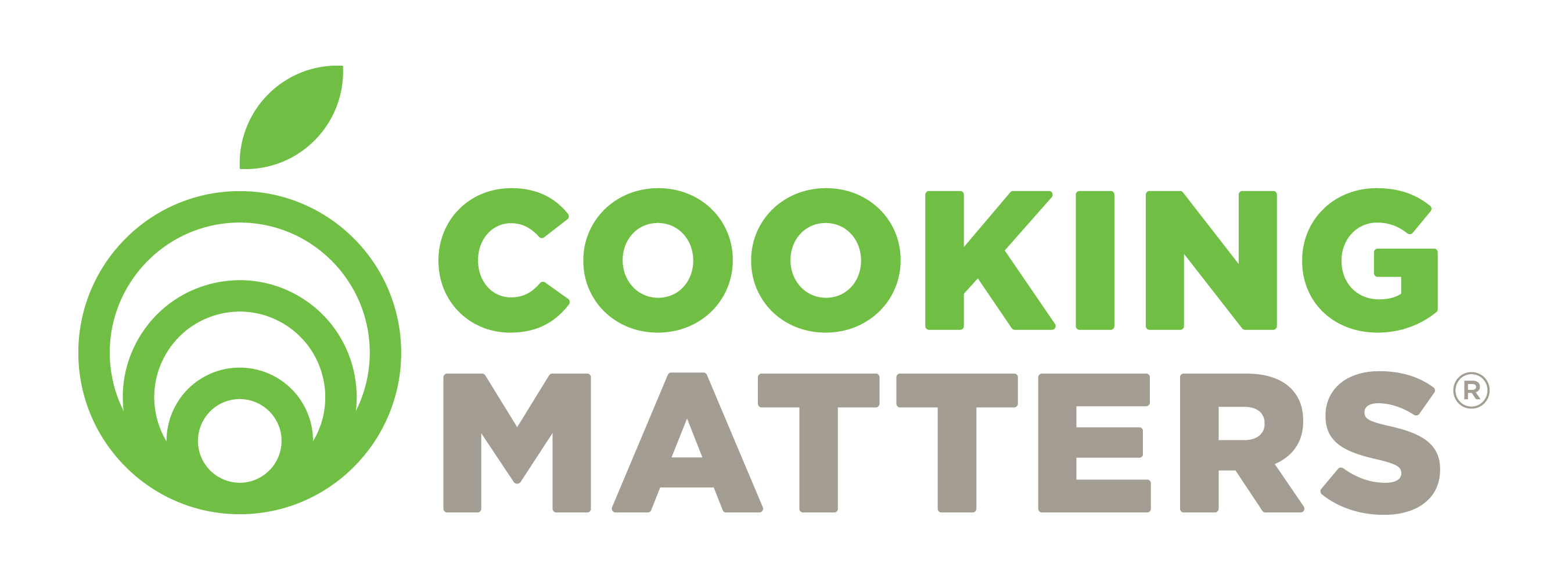 Share our Strength’s Cooking Matters grants®Sub-grants of ARUMC 200,000 Reasons The mission of 200,000 Reasons to fight childhood hunger is that 100% of United Methodist churches in Arkansas will participate in an initiative to significantly reduce childhood hunger through feeding ministries, public witness, and education for long-term stability.  Cooking Matters is an educational program around cooking, shopping and budgeting skills that offers long-term results for families.  To learn more, visit https://www.arhungeralliance.org/programs/no-kid-hungry/cooking-matters/.  For assistance in designing the program to be outlined in this application, call either Alex Handfinger at 501-399-999 or Mary Lewis Dassinger at 501-425-9049.In 2015, the Arkansas Conference of the United Methodist Church received a grant for churches to offer Cooking Matters classes to those who face food insecurity. Grantees must meet the following requirements. Accept training; use Cooking Matters curriculum; and, complete reports as mandated by ARUMC staff and our partner, the Arkansas Hunger Relief Alliance.  (200,000 Reasons will connect grantees with our partner to meet these requirements.)Offer classes to youth, adults, and/or families. The course is typically a 2hr/class each week for 6 weeks. However, the course can be adapted to fit your ministry context.Use funds primarily for food.  The budget included in this application outlines expectations.Follow reimbursement guidelines. This is a reimbursement grant in which churches will submit a check request supported by invoices/receipts to ARUMC.The total number of grant awards made will depend on the total amount requested. $10,000 is available in total. Grant requests should not exceed $2,150, with an average cost of $715 for 6 classes. Please complete the attached 200K Reasons Cooking Matters Sub-grant and return via email or postage mail to:	Mary Lewis Dassinger, Project Coordinator, 200K Reasons33 Saint Andrews Drive, Little Rock, AR 72212mdassinger@arumc.orgApplications are due by Sept 28, 2018.  If acknowledgement of receipt is not made within 5 days, please call 501.425.9049.Church Name/Organization:	____________________________________________ Contact Name:	_______________________________________________________Address:	 ______________________________________________________City/Zip:	______________________________________________________County: 	______________________  ARUMC District: ___________________Contact Phone	(_____) __________________ E-Mail ________________________Title of Project	 _______________________________________________________Please answer the following.  Answers may be provided on separate sheets if needed.Describe intended students—age range, from where will they be recruited (i.e. other ministry of the church, in partnership with other local agency or food pantry), and the context of need. Where will classes be hosted? Please describe the host facility and the kitchen or classroom.Will the local church making this application have any other partners, such as a local community organization like a Boys & Girls Club or another church? Please list who and the respective roles of each.What is the anticipated program design?  Include frequency of classes, total number of classes or sessions to be hosted, and tentative dates for classes or sessions.Budget:1 Cooking Matters session = 6 classes. Average cost of 1 Cooking Matters session ≈ $715/session.  (The cost of the first session tends to be more to purchase supplies needed for all sessions.) Below is a sample budget for 3 Cooking Matters sessions totaling $2,150.  Please submit a budget using the budget items listed and amounts noted under “Applicant Budget”.Total number of Sessions: 		 (1 session = 6 classes)Total Amount of Grant Request: 			Describe who will be responsible for this program’s implementation.Who will be the lead facilitator of this program and serve as lead contact for 200K Reasons and AR Hunger Relief Alliance staff? Provide contact information if different from above.Who will recruit students and promote program?Who will prepare and shop for each class session?Who will teach the classes?Who will be responsible for submitting reimbursement request and reports?How does this ministry build relationships with those in your mission field and community in support of the Arkansas Conference trajectory to create vital congregations that make disciples of Jesus Christ, who make disciples equipped to transform lives, communities and the world? Please select all that apply:This is a new Cooking Matters ministry. Training will be required. Church applicant or facilitating organization has hosted previous Cooking Matters classes and will not need training. If applicant church intends to work with a community organization, then the applicant church will provide (select all that apply)	the facilityvolunteers for shopping or classestransportation, if neededchildcare, if neededother  (please explain) 						Program partners with other local United Methodist churches or ministriesProgram engages the mission field of the local United Methodist Church Did the church pay tithe apportionments in the previous year? (circle)   Yes     NoApplications may be emailed as a Word document to mdassinger@arumc.org or mailed to address provided above. Applications are due by September 28, 2018.  If you have not received acknowledgement of receipt of grant within 5 days, please call 501.425.9049.Grant award notification will be made by October 19, 2018.If funds are granted, a reimbursement request and report should be submitted to the 200K Reasons staff, typically after each completed course of Cooking Matters. Forms will be provided to grantees. ItemSample BudgetApplicant BudgetMaterials & Supplies    Invitations & Recruitment Literature$ 50$   Demonstration Food for a six-week class $ 500$   Cooking Supplies$ 450$    Demo Food for 2 Addtl Sessions (6 classes/session)$ 1,000$ Other Direct Costs (i.e., transportation)$ 100$ Other$ 0$ TOTAL BUDGET$2,100$